Questions for the Car! – Thursday
We are focusing on Conservation. What it is and how it can help. 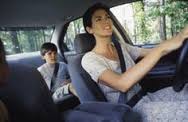 We met our Bald Eagle,  Ghost. 
Bald Eagles once were an Endangered Species with conservation work and the help of people they were removed from the Endangered Species list in 2007.   Ask your Camper – What is one way we can help Bald Eagles?    We also met Happy the Alligator, another success story of the Endangered  Species Act. Ask your camper – How do Alligators change their environment?We also met Ferrets. The Black footed Ferrets live in the United States and once were thought to be extinct. There are now over 300 animals in the wild. Ask your camper – Why is it important that we have Black footed Ferrets in the United States.   We practiced for the show today. Ask your camper – What animal are you presenting at the show. 